Занятие № 12Звук [Б]. Буква Б. Выучи стихотворение . Какой звук чаще встречается в этом стихотворении? Жил-был белый, белый слон 
Бел, как облако, был он. 
Был белее слон белил, 
Булки белые любил. 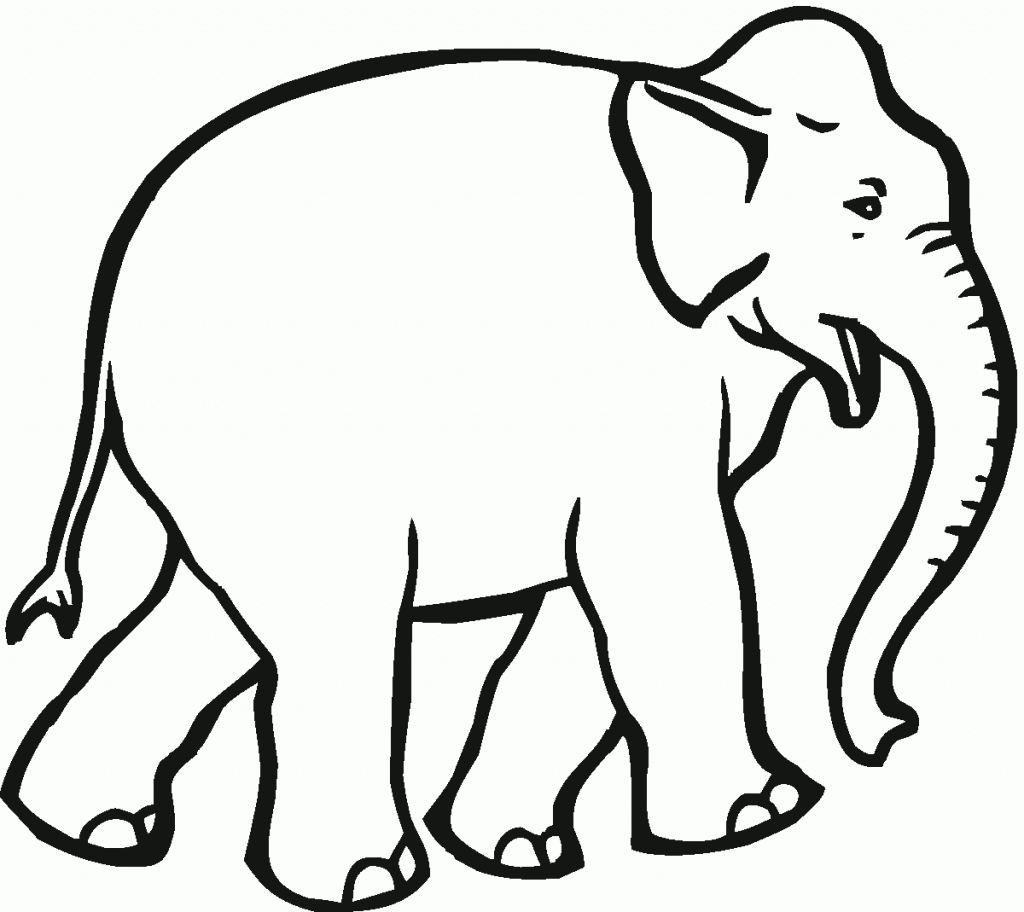 Произнеси звуки [Б], [Бь]. Дай им характеристику.  ([Б]- Согласный, звонкий, твёрдый; [Бь] согласный, звонкий, мягкий)Звук [Б] —обозначаем синим цветом. Звук [Бь]—обозначаем зеленым цветом.Картинки, в названии которых есть звук [Б], обведи линией синего цвета, а со звуком[Бь] -линией зеленого цвета.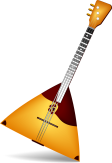 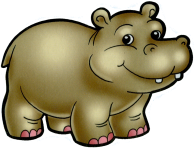 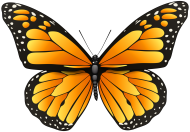 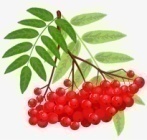 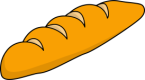 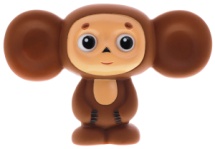 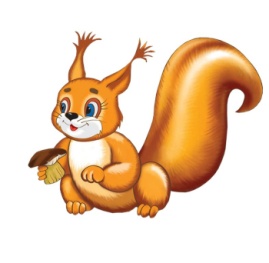 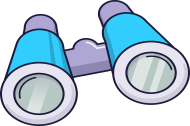 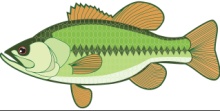 Обведи букву Б по пунктирным линиям, третью строчку пропиши самостоятельно. 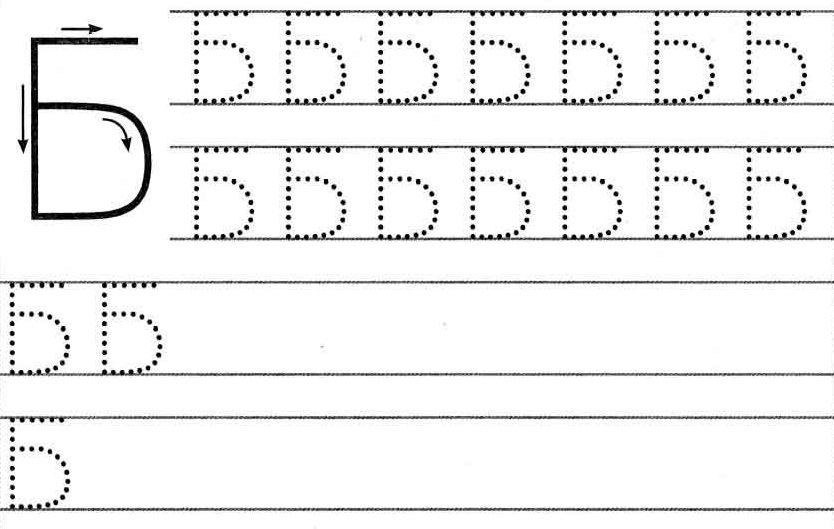 Прочитай слова. Соедини прочитанное слово с соответствующей картинкой.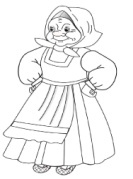 БА-БА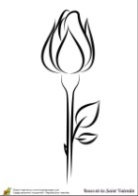 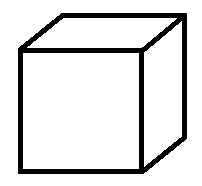 БО-БЫ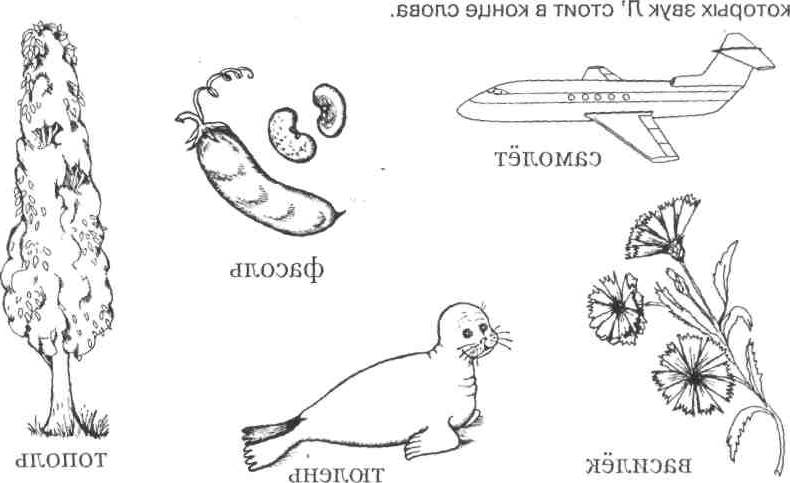 БУ-ТОНКУ-БИК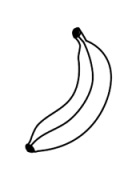 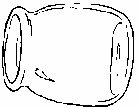 БА-НАН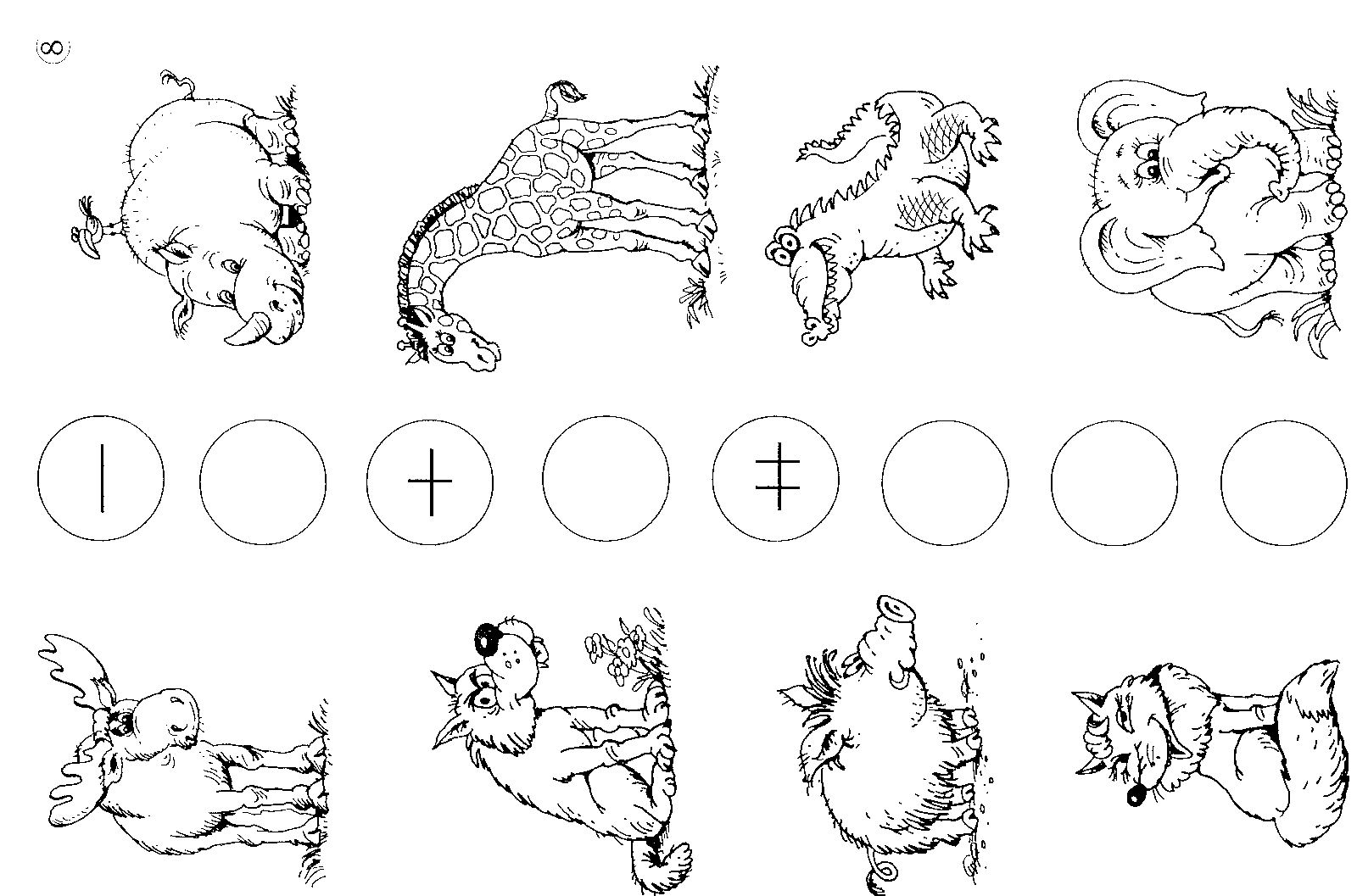 КА-БАНБАН-КАПрочитай слоги, слова , предложения. Разгадай ребусы(бабочка, бусы, кабан)АБ - БАОБ - БОУБ - БУЫБ -БЫИБ - БИБАКБОКБУКБЫКБОББА-КИБЫ-КИБО-КАБО-БЫБА-БАБО-ТЫХО-БОТУ-ХАБКУ-БОККУ-БИККУ-БИ-КИКИ-БИТ-КА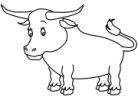 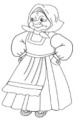  У      БА-БЫ       БЫК.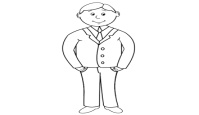 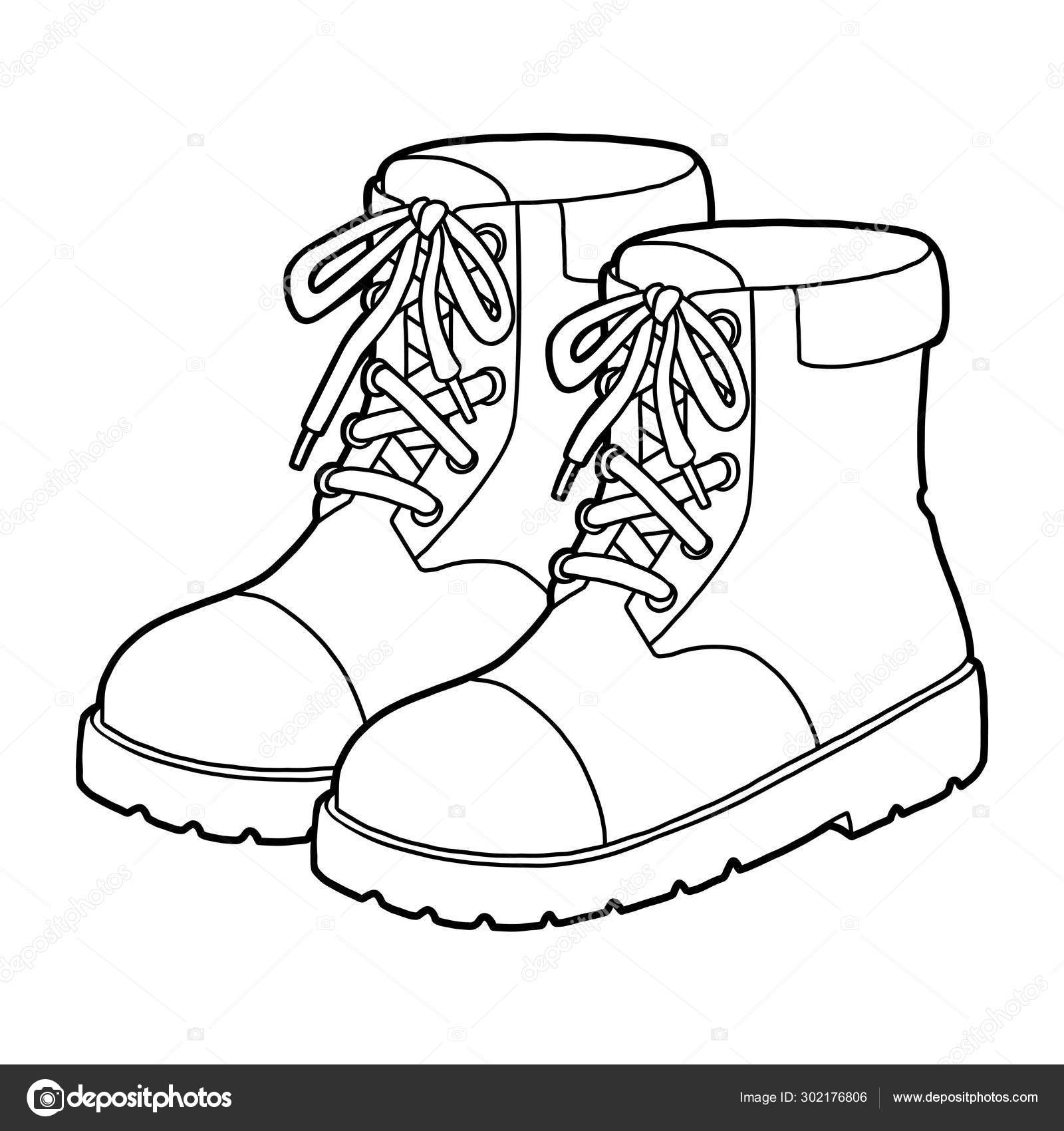 У     ПА-ПЫ   БО-ТЫ.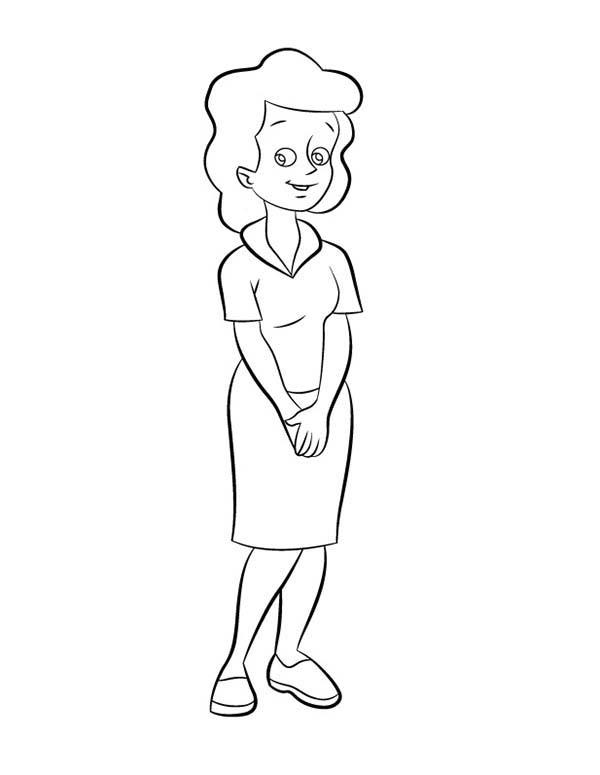 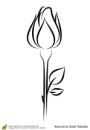  У  МА-МЫ  БУ-ТОНКА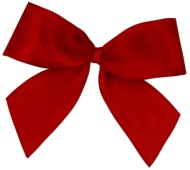 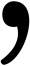 Б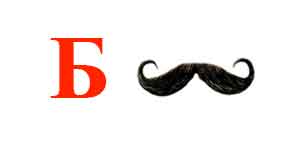 БА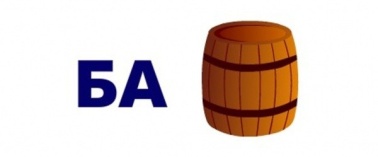 